Free members onboard courses (food and workplace safety)Equipment required for virtual training: computer; internet; camera; microphoneLimited class size so register early to avoid disappointment!If you are looking for in person training vs virtual contact melody@afpa.com If you don’t see the course(s) you require contact: melody@afpa.com or call 403.201.3657 Contact us for members rates on customized consulting to meet regulatory & customer requirements.Developing a new food safety program Making improvements to existing programMaintaining the programs that you currently have in placeResponding to regulatory or customer audit non-conformanceAssessing risks related to new processes or facility resultsAudit Preparation: Gap assessments, internal audits, supplier auditing programCustomized / In-house TrainingSFCR Preventive Controls template manual available contact us for more information!Company:Main Contact:________________________________________email________________________________________Student(s) Attending: Name____________________________________________________email___________________________________Course title:______________________________________________________Date____________________________*GST not included:  All prices + GST*									AmountSEND COMPLETED REGISTRATION TO:  info@afpa.comOr simply email us your requirements!If you do not receive acknowledgement of registration within 2 days that means we didn’t receive it; please resubmit.  You will be notified as to the exact details of each course 1 week prior to the start date.  Ensure you spell out correctly the student names as this will be used for printing of certificates. We strive to meet our obligation to deliver the courses on the given dates but sometimes we must cancel. AVOID disappointment register with us as far in advance as possible. We will cancel courses with insufficient registration.Substitutions are welcome; notify us as soon as possible.Early Cancellation:  Received more than 3 weeks before the course date; we will refund your fee less a 25%. Late Cancellation: Refunds cannot be issued.If course is cancelled by AFPA, we will refund your registration fees or provide a credit. We reserves the right to change date, location or trainer. Non AFPA members: Payment must be received upon registration. All courses must be paid prior to the course start date.Ask about multi registration discounts!Member Rate / personNon Member GMP, Preventive Controls & HACCP Implementation May 1-2  $800925SQF Code 9 Internal AuditorMay 27-28$9001025SQF Implementation Code 9 June 26-27$9001025GMP, Preventive Controls & HACCP Implementation Oct 16-17 $800925Course descriptions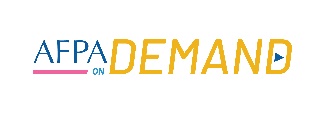 Cheque /Etransfer or EFT (accounting@afpa.com)Credit Card #:                                                                              Exp:               CVC:                                     Name on Card:Signature:Invoice me: (AFPA members only) provide PO# if required